Prof. Dr. Mark MusterMusterhochschuleMusterstraße 12312345 MusterstadtTel.: 01234 56789Universität BeispielFakultät BeispielMusterstraße 12312345 MusterstadtMusterstadt, 21.03.2024 Referenzschreiben für Max MustermannHerr Mustermann hat im April 2020 seinen Bachelorabschluss im Fachbereich XXXXX absolviert. Als Professor kenne ich ihn durch die persönliche Betreuung seiner Bachelorarbeit und aus verschiedenen Seminaren zum Thema XYZ. Zudem war er in den letzten zwei Jahren als Tutor in der Fakultät XYZ tätig.In meinen Kursen erfüllte Herr Mustermann seine Aufgaben immer mit größtem Engagement und durch seine kritische Denkweise bereicherte er jeden Kurs. Die unter meiner Aufsicht erstellten Arbeiten zeugen von Kreativität und fachlicher Kompetenz, sodass auch schwierigere Themen und Diskurse kein Problem für ihn darstellen. Auf menschlicher Ebene ist Herr Mustermann ein selbstständiger und verantwortungsvoller Student, der stets durch seine Motivation und gute Umgangsformen glänzt. Aus diesem Grund genießt er unter seinen Professoren und Mitarbeitern einen sehr guten Ruf, der sich in seinen guten Leistungen und Noten widerspiegelt.Neben der hervorragenden fachlichen Qualifikation zeichnet sich Herr Mustermann durch seine Freundlichkeit im Umgang mit Kommilitonen und Kommilitoninnen und dem Lehrkörper aus. Als Professor freue ich mich über sein starkes Interesse an der Thematik XYZ. Herr Mustermann ist mit seiner positiven Arbeitseinstellung eine Bereicherung für jedes Unternehmen und ich empfehle ihn gerne für Beschäftigungen in diesem Bereich.Für Rückfragen stehe ich jederzeit zur Verfügung und bin dafür telefonisch zu erreichen.Mit freundlichen Grüßen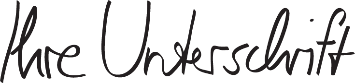 Prof. Dr. Mark MusterProbleme bei der Bewerbung? Wir empfehlen: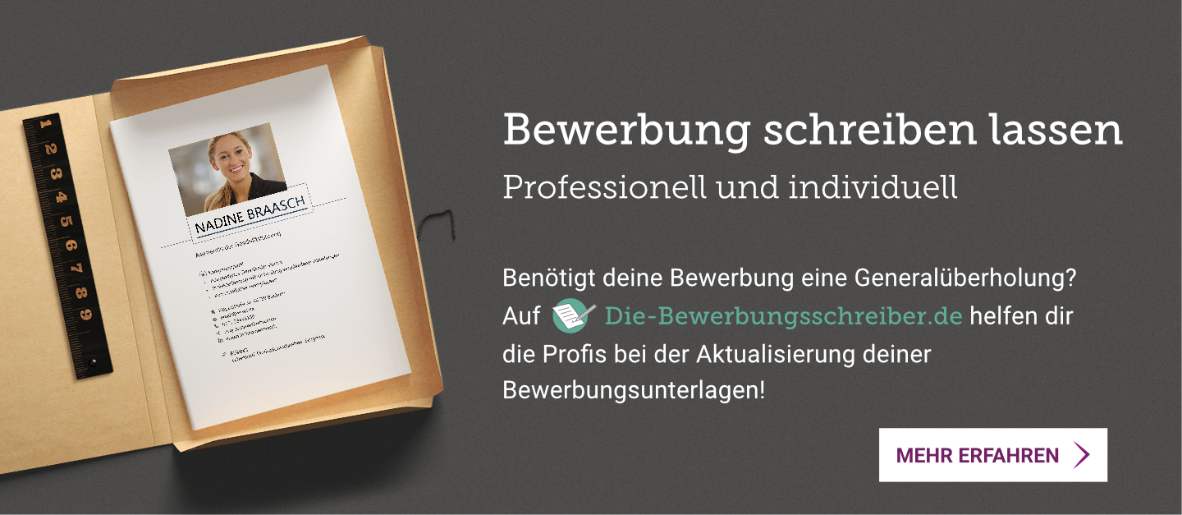 www.die-bewerbungsschreiber.de